Орган издания Администрация Лапшихинского сельсоветаЛапшихинский вестникИНФОРМАЦИОННЫЙ ЛИСТ 02 ноября  2020 г.  № 64аПРОЕКТ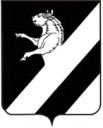 КРАСНОЯРСКИЙ КРАЙ АЧИНСКИЙ РАЙОН ЛАПШИХИНСКИЙ СЕЛЬСКИЙ СОВЕТ ДЕПУТАТОВ ЧЕТВЕРТОГО СОЗЫВАРЕШЕНИЕ .2020                                                                                                                                                                                             № 0-5РО внесении изменений в решение Лапшихинского сельского Совета депутатов от  23.12.2019 № 1-44Р «О бюджете Лапшихинского сельсовета на 2020 год и плановый период 2021-2022 годов»В соответствии со статьей 9 Бюджетного кодекса РФ, статьями 14, 17 Федерального закона от 06.10.2003 года №131-ФЗ «Об общих принципах организации местного самоуправления в Российской Федерации», пунктом 1 статьей 27 Положения «О бюджетном процессе в Лапшихинском сельсовете», утвержденного решением Лапшихинского  сельского Совета депутатов от 11.10.2013г. № 1-37Р, руководствуясь статьями 20, 24 Устава Лапшихинского сельсовета Ачинского района, Лапшихинский сельский Совет депутатов РЕШИЛ:	1. Внести  изменения в решение Лапшихинского сельского Совета депутатов от 23.12.2019 № 1-44Р «О бюджете Лапшихинского сельсовета на 2020 год и плановый период 2021-2022 годов»:        1) в  статье 1:в подпункте 1 пункте 1 цифры «11 301 694,41» заменить цифрами «11 497 444,41 »;в подпункте 2 пункте 1 цифры «11 522 703,17» заменить цифрами «11 718 453,17»; 3) приложения  1, 2, 4, 5, 6, 7, 8  к указанному решению изложить в новой редакции согласно приложениям 1- 7 к настоящему решению.2. Решение вступает в силу после официального опубликования в информационном листе   «Лапшихинский вестник» и подлежит размещению на официальном сайте в сети «Интернет» по адресу: https://lapshiha.ru/.Степанова Елена Витальевна8 (39151) 96 336	проектпроектПеречень главных администраторов доходов бюджета   Лапшихинского сельсовета на 2020 год и плановый период 2021-2022 годовпроектДоходы Лапшихинского сельсовета на 2020 год и плановый период 2021-2022 годовпроектпроектпроектпроектПРОЕКТКРАСНОЯРСКИЙ КРАЙ АЧИНСКИЙ РАЙОН ЛАПШИХИНСКИЙ СЕЛЬСКИЙ СОВЕТ ДЕПУТАТОВ ЧЕТВЕРТОГО СОЗЫВАРЕШЕНИЕ .2020                                                                                                                                                                                             № 0-5РО внесении изменений и дополнений в решение Лапшихинского сельского Совета депутатов от 21.12.2016 №3-14Р «О формировании расходов на оплату труда депутатов, выборных должностных лиц местного самоуправления, осуществляющих свои полномочия на постоянной основе, и муниципальных служащих Лапшихинского сельсовета»На основании заключения юридической экспертизы по нормативному правовому акту начальника территориальной политики Губернатора Красноярского края от 07.10.2020 № 24-011299 на решение Лапшихинского сельского Совета депутатов Ачинского района от 21.12.2016 №3-14Р «О формировании расходов на оплату труда депутатов, выборных должностных лиц местного самоуправления, осуществляющих свои полномочия на постоянной основе, и муниципальных служащих Лапшихинского сельсовета», руководствуясь статьями 20, 24 Устава Лапшихинского сельсовета Ачинского района, Лапшихинский сельский Совет депутатов  РЕШИЛ:1. Внести в решение Лапшихинского сельского Совета депутатов Ачинского района от 21.12.2016 №3-14Р «О формировании расходов на оплату труда депутатов, выборных должностных лиц местного самоуправления, осуществляющих свои полномочия на постоянной основе, и муниципальных служащих Лапшихинского сельсовета» следующие изменения и дополнения:1.1. Подпункт «з» пункта 2 статьи 3 приложения 3 изложить в новой редакции: «з) единовременная выплата при предоставлении ежегодного оплачиваемого отпуска, которая не является выплатой за отработанное время»;	1.2. Статью 6 приложения 3 изложить в новой редакции:«Статья 6.  Значения размеров  надбавки за особые условия муниципальной службыЗначения  размеров ежемесячной надбавки за особые условия муниципальной службы  составляют:1.3. Статью 9 приложения 3 изложить в новой редакции:«Статья 9. Значения размеров ежемесячной процентной надбавки за работу со сведениями, составляющими государственную тайну	1. Ежемесячная процентная надбавка за работу со сведениями, составляющими государственную тайну, устанавливается к должностному окладу в следующих размерах:за работу со сведениями, имеющими степень секретности "особой важности", составляет 50-75 процентов;за работу со сведениями, имеющими степень секретности "совершенно секретно", - 30 - 50 процентов;за работу со сведениями, имеющими степень секретности "секретно" при оформлении допуска с проведением проверочных мероприятий, - 10 -15 процентов, без проведения проверочных мероприятий, - 5 -10 процентов.Указанная надбавка выплачивается муниципальным служащим, имеющим оформленный в установленном порядке допуск к сведениям соответствующей степени секретности и постоянно работающим с указанными сведениями в силу должностных (функциональных) обязанностей. Размер надбавки устанавливается в зависимости от объема сведений, к которым муниципальный служащий имеет доступ, а также продолжительности срока, в течение которого сохраняется актуальность засекречивания этих сведений.       2.	  Дополнительно к ежемесячной процентной надбавке,предусмотренной пунктом 1 настоящей статьи, муниципальным служащим, в должностной регламент которых включены должностные обязанности по обеспечению защиты сведений, составляющих государственную тайну, устанавливается ежемесячная процентная надбавка к должностному окладу за стаж службы в структурных подразделениях государственных органов по защите государственной тайны в следующих размерах:при стаже от 1 до 5 лет - в размере 10 процентов к должностному окладу;при стаже от 5 до 10 лет - в размере 15 процентов к должностному окладу;при стаже от 10 лет и выше - в размере 20 процентов к должностному окладу.В стаж службы муниципальных служащих  по защите государственной тайны, дающий право на получение указанной надбавки, включается время работы в структурных подразделениях по защите государственной тайны других государственных органов, органов местного самоуправления и организаций»;1.4. Пункт 1 приложения 1 порядка изложить в новой редакции:«1. Расчет размера  фонда оплаты труда осуществляется по муниципальному образованию с учетом классификации, предусмотренной постановлением Совета администрации от 29.12.2007 №512-п «О нормативах формирования расходов на оплату труда депутатов, выборных должностных лиц местного самоуправления, осуществляющих свои полномочия на постоянной основе, лиц, замещающих иные муниципальные должности, и муниципальных служащих», устанавливающим предельные размеры оплаты труда муниципальных служащих»;1.5. Пункт 1 статьи 2 приложения 3   изложить в новой редакции:«1. В соответствии  с классификацией,  установленной постановлением Совета администрации от 29.12.2007 №512-п «О нормативах формирования расходов на оплату труда депутатов, выборных должностных лиц местного самоуправления, осуществляющих свои полномочия на постоянной основе, лиц, замещающих иные муниципальные должности, и муниципальных служащих»  и в целях  обозначения    размеров  оплаты труда муниципальных служащих муниципальное образование «Лапшихинский сельсовет» (с численностью населения до 5.0 тыс.  человек)  отнесено к восьмой группе муниципальных образований края»;1.6. Статью 11 приложения 3 изложить в новой редакции:«Статья 11. Значения размеров единовременной выплаты при предоставлении ежегодного оплачиваемого отпускаЗначение размера  единовременной выплаты, осуществляемой один раз в год при предоставлении ежегодного оплачиваемого отпуска, составляет   3,5 должностного оклада»;1.7. Статью 5 приложения 3 изложить в новой редакции:«Статья 5.  Значения размеров надбавки за классный чин1. Значения размеров ежемесячной  надбавки за классный чин к должностным окладам составляют:а) за классный чин 1-го класса –35 процентов;б) за классный чин  2-го класса –33 процента;в) за классный чин  3-го класса –25 процент.2. Надбавки за классный чин выплачиваются после присвоения муниципальным служащим соответствующего классного чина в порядке, установленном  краевым законодательством».	2. Контроль исполнения настоящего решения возложить на постоянную комиссию по экономической, бюджетной политике, муниципальному имуществу, предпринимательству, сельскому хозяйству, промышленности, землепользованию и охране окружающей среды (Ельцов И.Д).	3. Решение вступает в силу после официального опубликования в информационном листе «Лапшихинский вестник» и подлежит размещению на официальном сайте в сети «Интернет» по адресу: https://lapshiha.ru/.ПРОЕКТКРАСНОЯРСКИЙ КРАЙ АЧИНСКИЙ РАЙОН ЛАПШИХИНСКИЙ СЕЛЬСКИЙ СОВЕТ ДЕПУТАТОВ ЧЕТВЕРТОГО СОЗЫВАРЕШЕНИЕ .2020                                                                                                                                                                                             № 0-5Р	В соответствии с  Федеральным законом  от  06.10.2003 № 131-ФЗ «Об общих принципах  организации  местного самоуправления в Российской Федерации», Бюджетным кодексом Российской Федерации, Законом  Красноярского края  от 15.10.2015 № 9-3724 «О закреплении вопросов  местного значения  за сельскими  поселениями  Красноярского края»,   руководствуясь ст. 20,24 Устава Лапшихинского  сельсовета Ачинского района Красноярского края,  Лапшихинский сельский Совет депутатов  РЕШИЛ:1. Администрации Лапшихинского сельсовета Ачинского района передать администрации Ачинского района  к осуществлению с 01.01.2021  по 31.12.2021 включительно часть  полномочий  по решению вопросов местного значения:1.1. Организация  в границах сельсовета  электро-, тепло- и водоснабжения населения, водоотведения в пределах  полномочий, установленных законодательством Российской Федерации.1.2. Обеспечение проживающих  в поселении  и нуждающихся  в жилых  помещениях  малоимущих  граждан  жилыми  помещениями, организация строительства  и содержания муниципального  жилищного  фонда, создание условий   для  жилищного строительства, осуществление  муниципального  жилищного  контроля, а также  иных  полномочий  органов  местного самоуправления  в соответствии с жилищным  законодательством:1) принятие  в установленном порядке решений о переводе или об отказе в переводе  жилых  помещений в нежилые и нежилых   помещений  в жилые  помещения;2) согласование  переустройства  и (или)  перепланировки  жилого помещения;3) утверждение административного регламента по предоставлению муниципальной услуги: Прием заявлений и выдача документов о согласовании переустройства и (или) перепланировки жилого помещения;4) организация строительства  муниципального  жилищного  фонда,  создание  условий для жилищного  строительства  на территории поселения;5) обеспечение  жильем молодых  семей, в рамках  реализации муниципальной программы  «Молодежь  Ачинского района в ХХI  веке», утвержденной  постановлением   Администрации  Ачинского района от 14.10.2013 № 922-П;6)  разработка и утверждение краткосрочных планов реализации региональной  программы   капитального  ремонта   общего  имущества  в многоквартирных  домах на очередной трехлетний период.1.3. Составление и рассмотрение проекта бюджета поселения, утверждение и исполнение бюджета поселения, осуществление контроля за его исполнением, составление и утверждение отчета об исполнении бюджета поселения:1)  ведение сводной бюджетной росписи и кассового плана поселения, с последующим внесением изменений в течение финансового года;2)  составление и представление отчета о кассовом исполнении бюджета поселения в порядке, установленном Министерством финансов Российской Федерации;3) исполнение судебных актов по искам к муниципальному образованию о возмещении вреда, причиненного гражданину или юридическому лицу в результате незаконных действий (бездействия) органов местного самоуправления либо должностных лиц этих органов, и о присуждении компенсации за нарушение права на судопроизводство в разумный срок или права на исполнение судебного акта в разумный срок.	1.4. Создание условий  для организации досуга  и обеспечения  жителей поселения  услугами  организаций  культуры.1.5. Организация   и осуществление  мероприятий  по работе с детьми и молодежью в поселении:1) организация мероприятий по работе с детьми и молодежью в поселении.1.6. Формирование архивных  фондов поселения.1.7. Владение, пользование и распоряжение  имуществом, находящимся  в муниципальной  собственности поселения:1) подготовка  проектов правовых актов  по вопросам учета, управления, распоряжения, приватизации, контроля за использованием имущества;2) организация подготовки и проведения мероприятий, направленных на проведение  государственной регистрации прав на имущество.	2. Администрации Лапшихинского сельсовета   заключить соглашение  с  администрацией  Ачинского района о передаче ей осуществления части    полномочий  согласно пункту 1  настоящего решения в срок не позднее 31 декабря 2020  года. 3. Осуществление части полномочий  по решению  вопросов  местного  значения   Лапшихинского сельсовета, предусмотренные пунктом 1 настоящего решения,   осуществлять  за счет  межбюджетных  трансфертов, предоставляемых из бюджета  Лапшихинского сельсовета  в районный  бюджет  в соответствии с Бюджетным  кодексом Российской Федерации. 4. Контроль  за исполнением настоящего Решения возложить на постоянную комиссию по экономической и бюджетной политике, муниципальному имуществу, сельскому хозяйству, землепользованию и охране окружающей среды (Ельцова И.Д.).	5.Решение  вступает в силу  в день, следующий за днем его официального опубликования в информационном  листе «Лапшихинский вестник».	6. Решение вступает в силу после официального опубликования в информационном листе «Лапшихинский вестник» и подлежит размещению на официальном сайте в сети «Интернет» по адресу: https://lapshiha.ru/.ПРОЕКТКРАСНОЯРСКИЙ КРАЙ АЧИНСКИЙ РАЙОН ЛАПШИХИНСКИЙ СЕЛЬСКИЙ СОВЕТ ДЕПУТАТОВ ЧЕТВЕРТОГО СОЗЫВАРЕШЕНИЕ .2020                                                                                                                                                                                             № 0-5РОб утверждении Порядка принятия решения о применении к депутату, выборному должностному лицу местного самоуправления мер ответственности, предусмотренных частью 7.3-1 статьи 40 Федерального закона от 06.10.2003 № 131-ФЗ «Об общих принципах организации местного самоуправления в Российской Федерации» 	В соответствии с частью 7.3-1 статьи 40 Федерального закона от 6 октября 2003 года № 131-ФЗ «Об общих принципах организации местного самоуправления в Российской Федерации», Федеральным законом от 25 декабря 2008 года № 273-ФЗ «О противодействии коррупции», Законом Красноярского края от 19.12.2017 № 4-1264 «О представлении гражданами, претендующими на замещение муниципальных должностей, должности главы (руководителя) местной администрации по контракту, и лицами, замещающими указанные должности, сведений о доходах, расходах, об имуществе и обязательствах имущественного характера и проверке достоверности и полноты таких сведений», руководствуясь статьями  20, 24 Устава Лапшихинского сельсовета, Лапшихинский сельский Совет депутатов РЕШИЛ:	1. Утвердить Порядок принятия решения о применении к депутату, выборному должностному лицу местного самоуправления мер ответственности, указанных в части 7.3-1 статьи 40 Федерального закона от 06.10.2003 № 131-ФЗ «Об общих принципах организации местного самоуправления в Российской Федерации» в Лапшихинского сельсовете, согласно Приложению.	2. Контроль исполнения настоящего решения возложить на постоянную комиссию по экономической, бюджетной политике, муниципальному имуществу, предпринимательству, сельскому хозяйству, промышленности, землепользованию и охране окружающей среды (Ельцов И.Д).	3. Решение вступает в силу после официального опубликования в информационном листе «Лапшихинский вестник» и подлежит размещению на официальном сайте в сети «Интернет» по адресу: https://lapshiha.ru/.Приложение к Решению Лапшихинского
сельского Совета депутатов
от 00.00.2020 № 00-5РПорядок принятия решения о применении к депутату, выборному должностному лицу местного самоуправления мер ответственности, предусмотренных частью 7.3-1 статьи 40 Федерального закона от 06.10.2003 № 131-ФЗ«Об общих принципах организации местного самоуправления в Российской Федерации» в Лапшихинском сельсовете1. Настоящий Порядок определяет процедуру принятия Лапшихинским сельским Советом депутатов  решения о применении мер ответственности к депутату, выборному должностному лицу местного самоуправления в Лапшихинском сельсовете (далее также - лица, замещающие муниципальные должности), представившим недостоверные или неполные сведения о своих доходах, расходах, об имуществе и обязательствах имущественного характера, а также сведения о доходах, расходах, об имуществе и обязательствах имущественного характера своих супруги (супруга) и несовершеннолетних детей, если искажение этих сведений является несущественным.2. К лицу, замещающему муниципальную должность, представившему недостоверные или неполные сведения о своих доходах, расходах, об имуществе и обязательствах имущественного характера, а также сведения о доходах, расходах, об имуществе и обязательствах имущественного характера своих супруги (супруга) и несовершеннолетних детей, если искажение этих сведений является несущественным, применяется одна из следующих мер ответственности:а) предупреждение;б) освобождение депутата Лапшихинского сельского Совета депутатов от должности с лишением права занимать должности в Лапшихинском сельском Совете депутатов до прекращения срока его полномочий;в) освобождение от осуществления полномочий на постоянной основе с лишением права осуществлять полномочия на постоянной основе до прекращения срока его полномочий;г) запрет занимать должности в Лапшихинском сельском Совете депутатов до прекращения срока его полномочий;д) запрет исполнять полномочия на постоянной основе до прекращения срока его полномочий.3. Решение о применении мер ответственности, предусмотренных в пункте 2 настоящего Порядка (далее – меры ответственности), принимается Лапшихинским сельским Советом депутатов.4. Основанием для рассмотрения вопроса о применении в отношении лиц, замещающих муниципальные должности, одной из мер ответственности, указанной в пункте 2 настоящего Порядка, являются поступившие в Лапшихинский сельский Совет депутатов заявление Губернатора края о применении одной из мер ответственности, указанной в пункте 2 настоящего Порядка, решение суда в случае, если вопросы об установлении фактов недостоверности и неполноты сведений о доходах, расходах, об имуществе и обязательствах имущественного характера, представленных лицом, замещающим муниципальную должность, рассматривались в судебном порядке, сведения, поступившие из органов прокуратуры по результатам надзорных мероприятий (далее – Основания).5. Срок рассмотрения вопроса о применении мер ответственности к лицу, замещающему муниципальную должность, не может превышать 30 дней со дня поступления в Лапшихинский сельский Совет депутатов основания, указанного в пункте 4 настоящего Порядка, в случае, если основание поступило в период между сессиями Лапшихинского сельского Совета депутатов, - не позднее чем через 3 месяца со дня ее поступления.6. Меры ответственности применяются не позднее трех лет со дня представления лицом, замещающим муниципальную должность, недостоверных или неполных сведений о своих доходах, расходах, об имуществе и обязательствах имущественного характера, а также сведений о доходах, расходах, об имуществе и обязательствах имущественного характера своих супруги (супруга) и несовершеннолетних детей.7. Решение о применении меры ответственности подлежит рассмотрению на открытом заседании Лапшихинского сельского Совета депутатов. 8. Заседание Лапшихинского сельского Совета депутатов по вопросу принятия решения о применении к лицу, замещающему муниципальную должность, меры ответственности (далее - Заседание) назначается в течение ………… дней с момента поступления в Лапшихинский  сельский Совет депутатов оснований, указанных в пункте 4 настоящего Порядка.При назначении даты Заседания должна обеспечиваться возможность участия в нем лица, в отношении которого рассматривается вопрос о применении меры ответственности, с учетом срока установленного пунктом 5 настоящего Порядка.Лицо, в отношении которого рассматривается вопрос о применении меры ответственности, извещается о дате и месте заседания способом, обеспечивающим фиксирование извещения или вызова и его вручение адресату.Неявка извещенного лица, которого в отношении которого рассматривается вопрос о применении меры ответственности, не является препятствием для проведения Заседания. 9. Решение о применении меры ответственности принимается отдельно в отношении каждого лица, замещающего муниципальную должность, путем открытого голосования большинством голосов от установленной численности депутатов Лапшихинского сельского Совета депутатов, в соответствии Регламентом Лапшихинского сельского Совета депутатов. 10. Депутат, выборное должностное лицо местного самоуправления в решении вопроса о применении к нему одной из мер ответственности участие не принимает.11. Решение о применении к лицу, замещающему муниципальную должность, мер ответственности принимается с учетом характера совершенного правонарушения, его тяжести, обстоятельств, при которых оно совершено, соблюдения лицом, замещающим муниципальную должность других ограничений, запретов, исполнения обязанностей, установленных в целях противодействия коррупции.12. Председательствующим в Заседании является депутат, осуществляющий полномочия председателя Лапшихинского сельского Совета депутатов, а в случае его отсутствия либо рассмотрения вопроса о применении к нему меры ответственности Заседание ведет депутат, старейший по возрасту (далее - Председательствующий).13. Председательствующий:1) Озвучивает поступившие в Лапшихинский  сельский Совет депутатов Основания для рассмотрения вопроса о принятия решения о применении к лицу, замещающему муниципальную должность, меры ответственности.2) Доводит до депутатов сведения о наличии/отсутствии информации о соблюдении лицом, замещающим муниципальную должность, других ограничений, запретов, об исполнении им обязанностей, установленных в целях противодействия коррупции.3) Предоставляет лицу, замещающему муниципальную должность, возможность дать объяснения по факту совершения правонарушения, пояснить обстоятельства, при которых оно совершено. Лицо, замещающее муниципальную должность, вправе предоставить дополнительную информацию и материалы по факту совершенного правонарушения.4) Разъясняет присутствующим в Заседании депутатам о недопустимости конфликта интересов, а при его наличие предлагает принять меры в соответствии с законодательством о противодействии коррупции. 5) Предлагает депутатам и иным лицам, присутствующим на Заседании  Лапшихинского сельского Совета депутатов, высказать мнения относительно рассматриваемого вопроса. 6) Выносит на голосование вопрос о применении к лицу, замещающему муниципальную должность, одной из мер ответственности.В случае если большинством голосов от установленной численности депутатов не принято решение о применении к лицу, замещающему муниципальную должность, предложенной меры ответственности, Председательствующий выносит на голосование предложение о применении к лицу иной меры ответственности, предусмотренной пунктом 2 настоящего Порядка. 14. В принятом решении указывается мера ответственности применяемая к лицу, замещающему муниципальную должность. 15. Решение о применении к лицу, замещающему муниципальную должность, меры ответственности вступает в силу (в соответствии с Уставом)…………………………..16. Информация о применении к лицу, замещающему муниципальную должность, меры ответственности размещается на официальном сайте органа местного самоуправления муниципального образования в информационно-телекоммуникационной сети «Интернет» в десятидневный срок со дня принятия.17. Копия решения о применении меры ответственности в течение 5 дней со дня его принятия вручается лично, либо направляется лицу, замещающему муниципальную должность, в отношении которого рассматривался вопрос, способом, подтверждающим отправку.   18. Копия решения о применении к лицу, замещающему муниципальную должность, одной из мер ответственности, в течение пяти дней со дня его принятия направляется Губернатору края или в орган прокуратуры, инициировавший рассмотрение вопроса. ПРОЕКТКРАСНОЯРСКИЙ КРАЙ АЧИНСКИЙ РАЙОН ЛАПШИХИНСКИЙ СЕЛЬСКИЙ СОВЕТ ДЕПУТАТОВ ЧЕТВЕРТОГО СОЗЫВАРЕШЕНИЕ .2020                                                                                                                                                                                             № 0-5РО передаче  полномочий по осуществлению внутреннего муниципального финансового контроля  Лапшихинского сельсовета  Ачинскому району	В соответствии с   Бюджетным кодексом Российской Федерации, Федеральным законом  от  06.10.2003 № 131-ФЗ «Об общих принципах  организации  местного самоуправления в Российской Федерации»,    руководствуясь ст. 20, 24 Устава Лапшихинского  сельсовета Ачинского района Красноярского края, Лапшихинский  сельский Совет депутатов  РЕШИЛ:1. Администрации Лапшихинского  сельсовета Ачинского района Красноярского края передать администрации Ачинского района  к осуществлению с 01.01.2021  по 31.12.2021 включительно   полномочия  по осуществлению внутреннего муниципального финансового контроля:1.1.осуществление контроля за соблюдением бюджетного законодательства Российской Федерации и иных нормативных правовых актов, регулирующих бюджетные правоотношения;1.2.осуществление контроля за полнотой и достоверностью отчетности о реализации муниципальных программ, в том числе отчетности об исполнении муниципальных  заданий;1.3.осуществление контроля за соблюдением федерального законодательства в отношении закупок товаров, работ, услуг для обеспечения муниципальных нужд.2. Администрации Лапшихинского  сельсовета Ачинского района Красноярского края   заключить соглашение  с  администрацией  Ачинского района о передаче ей осуществления     полномочий  согласно пункту 1  настоящего решения в срок не позднее 31 декабря 2020 года. 3. Контроль за исполнением настоящего решения возложить на постоянную комиссию по экономической, бюджетной политике, муниципальному имуществу, предпринимательству, сельскому хозяйству, промышленности, землепользованию и охране окружающей среды (Ельцов И.Д.).	4. Решение  вступает в силу с 01 января 2021 года, но не ранее дня, следующего за днем его официального опубликования в информационном  листе «Лапшихинский вестник» и подлежит  размещению в сети Интернет на официальном сайте Ачинского района по адресу: https://lapshiha.ru/.ПРОЕКТКРАСНОЯРСКИЙ КРАЙ АЧИНСКИЙ РАЙОН ЛАПШИХИНСКИЙ СЕЛЬСКИЙ СОВЕТ ДЕПУТАТОВ ЧЕТВЕРТОГО СОЗЫВАРЕШЕНИЕ .2020                                                                                                                                                                                             № 0-5РОб отмене   решения Лапшихинского сельского Совета депутатов от 10.08.2007 № 3-22Р «Утверждение Правил внутреннего трудового распорядка для Главы Лапшихинского сельсовета и муниципальных служащих администрации Лапшихинского сельсовета»	               На основании представления Ачинской городской прокуратуры от 12.10.2020 №7-01-2020 на решение Лапшихинского сельского Совета депутатов от 10.08.2007 № 3-22Р «Утверждение Правил внутреннего трудового распорядка для Главы Лапшихинского сельсовета и муниципальных служащих администрации Лапшихинского сельсовета»  руководствуясь ст. ст. 20, 24  Устава Лапшихинского  сельсовета, Лапшихинский сельский  Совет  депутатов  РЕШИЛ:1.  Отменить решение  Лапшихинского сельского Совета депутатов от 10.08.2007 № 3-22Р «Утверждение Правил внутреннего трудового распорядка для Главы Лапшихинского сельсовета и муниципальных служащих администрации Лапшихинского сельсовета». 2. Контроль исполнения настоящего решения возложить на постоянную комиссию по экономической, бюджетной политике, муниципальному имуществу, предпринимательству, сельскому хозяйству, промышленности, землепользованию и охране окружающей среды (Ельцов И.Д.).	3.  Решение вступает в силу после официального опубликования в информационном листе «Лапшихинский вестник» и подлежит размещению на официальном сайте в сети «Интернет» по адресу: https://lapshiha.ru/.Председатель Лапшихинского                             Глава Лапшихинскогосельского Совета   депутатов		                      сельсовета                           А.С. Банный				                  О.А. ШмырьПредседатель Лапшихинскогосельского Совета депутатов               Глава                                                                                                                                                                           Лапшихинского сельсоветаА.С. БанныйО.А. Шмырь                                                                                                                                                                                          Приложение 1                                                                                                                                                                         к решению Лапшихинского сельского Совета депутатов от 00.2020 № 0-5Р                                                                                                                                               Приложение 1к решению Лапшихинского сельского Совета депутатов от 12.10.2020 № 1-3Р                                                                                                                                                  Приложение 1к решению Лапшихинского сельского Совета депутатов от 16.07.2020 № 1-50Р                                                                                                                                                                                          Приложение 1                                                                                                                                                                         к решению Лапшихинского сельского Совета депутатов от 25.05.2020 № 1-48Р                                                                                                                                               Приложение 1к решению Лапшихинского сельского Совета депутатов от 17.02.2020 № 1-46Р                                                                                                                                                  Приложение 1к решению Лапшихинского сельского Совета депутатов от 24.01.2020 № 1-45РПриложение 1к решению Лапшихинского сельского Совета депутатов от 23.12.2019 № 1-44РИсточники внутреннего финансирования дефицита бюджета Лапшихинского сельсоветана 2020 год и плановый период 2021-2022 годов№ строкиКод Наименование кода поступлений в бюджет, группы, подгруппы, статьи, подстатьи, элемента, подвида, аналитической группы вида источников финансирования дефицитов бюджетовСуммаСуммаСумма№ строкиКод Наименование кода поступлений в бюджет, группы, подгруппы, статьи, подстатьи, элемента, подвида, аналитической группы вида источников финансирования дефицитов бюджетов2020 год2021 год2022 год123451813 01 05 00 00 00 0000 000Изменение остатков средств на счетах по учету средств бюджета6 000,000,000,002813 01 05 00 00 00 0000 500Увеличение остатков средств бюджетов-11 497 444,41-8 439 389,00-8 456 339,003813 01 05 02 00 00 0000 500Увеличение прочих остатков средств бюджетов-11 497 444,41-8 439 389,00-8 456 339,004813 01 05 02 01 00 0000 510Увеличение прочих остатков денежных средств бюджетов-11 497 444,41-8 439 389,00-8 456 339,005813 01 05 02 01 10 0000 510Увеличение прочих остатков денежных средств бюджета поселения-11 497 444,41-8 439 389,00-8 456 339,006813 01 05 00 00 00 0000 600Уменьшение остатков  средств бюджетов 11 718 453,178 439 389,008 456 339,007813 01 05 02 00 00 0000 600Уменьшение прочих остатков  средств бюджетов 11 718 453,178 439 389,008 456 339,008813 01 05 02 01 00 0000 610Уменьшение прочих остатков  денежных средств бюджетов 11 718 453,178 439 389,008 456 339,009813 01 05 02 01 10 0000 610Уменьшение прочих остатков  денежных средств бюджета поселения11 718 453,178 439 389,008 456 339,00ВсегоВсегоВсего221 008,760,000,00                                                                                                                                                                                          Приложение 2                                                                                                                                                                         к решению Лапшихинского сельского Совета депутатов от 00.2020 № 0-5Р                                                                                                                                               Приложение 2к решению Лапшихинского сельского Совета депутатов от 12.10.2020 № 1-3Р                                                                                                                                                  Приложение 2к решению Лапшихинского сельского Совета депутатов от 16.07.2020 № 1-50Р                                                                                                                                                                                          Приложение 2                                                                                                                                                                         к решению Лапшихинского сельского Совета депутатов от 25.05.2020 № 1-48Р                                                                                                                                               Приложение 2к решению Лапшихинского сельского Совета депутатов от 17.02.2020 № 1-46Р                                                                                                                                                  Приложение 2к решению Лапшихинского сельского Совета депутатов от 23.12.2019 № 1-44Р№ строки Код главного администратораКод классификации доходов бюджетаНаименование кода классификации доходов бюджета№ строки Код главного администратораКод классификации доходов бюджетаНаименование кода классификации доходов бюджета123813Администрация Лапшихинского сельсовета Ачинского района Красноярского краяАдминистрация Лапшихинского сельсовета Ачинского района Красноярского края18131 08 04020 01 1000 110Государственная пошлина за совершение нотариальных действий должностными лицами органов местного самоуправления, уполномоченными в соответствии с законодательными актами Российской Федерации на совершение нотариальных действий28131 08 04020 01 4000 110Государственная пошлина за совершение нотариальных действий должностными лицами органов местного самоуправления, уполномоченными в соответствии с законодательными актами Российской Федерации на совершение нотариальных действий (прочие платежи)38131 11 05025 10 0000 120Доходы, получаемые в виде арендной платы, а также средства от продажи права на заключение договоров аренды за земли, находящиеся в собственности сельских поселений (за исключением земельных участков муниципальных бюджетных и автономных учреждений)48131 11 05075 10 0000 120Доходы от сдачи в аренду имущества, составляющего казну сельских поселений (за исключением земельных участков)58131 16 02020 02 0000 140Административные штрафы, установленные законами субъектов Российской Федерации об административных правонарушениях, за нарушение муниципальных правовых актов68131 16 07090 10 0000 140Иные штрафы, неустойки, пени, уплаченные в соответствии с законом или договором в случае неисполнения или ненадлежащего исполнения обязательств перед муниципальным органом, (муниципальным казенным учреждением) сельского поселения78131 17 01050 10 0000 180Невыясненные поступления зачисляемые в бюджеты поселений88131 17 05050 10 0000 180Прочие неналоговые доходы бюджетов поселений98131 17 14030 10 0000 150Средства самообложения граждан, зачисляемые в бюджет поселения108132 02 15001 10 0000 150Дотации бюджетам сельских поселений на выравнивание бюджетной обеспеченности из бюджета Российской Федерации118132 02 16001 10 0000 150Дотации бюджетам сельских поселений на выравнивание бюджетной обеспеченности из бюджетов муниципальных районов128132 02 29900 10 1035 150Субсидии бюджетам поселений на частичное финансирование (возмещение) расходов на повышение с 1 октября 2020 года размеров оплаты труда отдельным категориям работников бюджетной сферы 138132 02 29900 10 1036 150Субсидии бюджетам поселений на частичное финансирование (возмещение) расходов на повышение с 1 июня 2020 года размеров оплаты труда отдельным категориям работников бюджетной сферы Красноярского края148132 02 29900 10 1049 150Субсидии бюджетам поселений на частичное финансирование (возмещение) расходов на региональные выплаты и выплаты, обеспечивающие уровень заработной платы работников бюджетной сферы не ниже размера минимальной заработной платы (минимального размера оплаты труда)158132 02 29900 10 7412 150Субсидии бюджетам поселений на обеспечение первичных мер пожарной безопасности168132 02 29900 10 7448 150Субсидии бюджетам сельских поселений на выполнение работ по сохранению объектов культурного наследия, находящихся в собственности муниципальных образований Красноярского края, увековечивающих память погибших в годы Великой Отечественной войны178132 02 29900 10 7508 150Субсидии бюджетам сельских поселений на содержание автомобильных дорог общего пользования местного значения за счет средств дорожного фонда Красноярского края188132 02 29900 10 7509 150Субсидии бюджетам поселений на капитальный ремонт и ремонт автомобильных дорог общего пользования местного значения сельских поселений за счет средств дорожного фонда Красноярского края198132 02 29900 10 7555 150Субсидии бюджетам поселений на организацию и проведение акарицидных обработок мест массового отдыха населения208132 02 30024 10 7514 150Субвенции бюджетам поселений на реализацию государственных полномочий по составлению протоколов об административных правонарушениях218132 02 35118 10 0000 150Субвенции бюджетам на осуществление полномочий первичному воинскому учету на территориях, где отсутствуют военные комиссариаты228132 02 49999 10 7745 150Прочие межбюджетные трансферты бюджетам поселений за содействие развитию налогового потенциала238132 02 49999 10 8202 150Прочие межбюджетные трансферты на поддержку мер по обеспечению сбалансированности бюджетов248132 02 49999 10 8208 150Прочие межбюджетные трансферты на выполнение полномочий, переданных на уровень муниципального района258132 07 05030 10 0000 150Прочие безвозмездные поступления в бюджеты поселений268132 08 05000 10 0000 150Перечисления из бюджетов поселений (в бюджеты поселений) для осуществления возврата (зачета) излишне уплаченных или излишне взысканных сумм налогов, сборов и иных платежей, а также сумм процентов за несвоевременное осуществление такого возврата и процентов начисленных на излишне взысканные суммы278132 18 60010 10 0000 150Доходы бюджетов поселений от возврата остатков субсидий, субвенций и иных межбюджетных трансфертов, имеющих целевое назначение, прошлых лет из бюджетов муниципальных районов                                                                                                                                                                                          Приложение 3                                                                                                                                                                         к решению Лапшихинского сельского Совета депутатов от 00.2020 № 0-5Р                                                                                                                                               Приложение 3к решению Лапшихинского сельского Совета депутатов от 12.10.2020 № 1-3Р                                                                                                                                                  Приложение 3к решению Лапшихинского сельского Совета депутатов от 16.07.2020 № 1-50Р                                                                                                                                                                                          Приложение 3                                                                                                                                                                         к решению Лапшихинского сельского Совета депутатов от 25.05.2020 № 1-48Р                                                                                                                                               Приложение 3к решению Лапшихинского сельского Совета депутатов от 17.02.2020 № 1-46Р                                                                                                                                                  Приложение 2к решению Лапшихинского сельского Совета депутатов от 24.01.2020 № 1-45РПриложение 4к решению Лапшихинского сельского Совета депутатов от 23.12.2019 № 1-44Р№ строкиКод классификации доходов бюджетаКод классификации доходов бюджетаКод классификации доходов бюджетаКод классификации доходов бюджетаКод классификации доходов бюджетаКод классификации доходов бюджетаКод классификации доходов бюджетаКод классификации доходов бюджетаНаименование кода классификации доходов бюджетаДоходы сельского бюджета          2020 годаДоходы сельского  бюджета              2021 годаДоходы сельского  бюджета            2022 года№ строкиКод классификации доходов бюджетаКод классификации доходов бюджетаКод классификации доходов бюджетаКод классификации доходов бюджетаКод классификации доходов бюджетаКод классификации доходов бюджетаКод классификации доходов бюджетаКод классификации доходов бюджетаНаименование кода классификации доходов бюджетаДоходы сельского бюджета          2020 годаДоходы сельского  бюджета              2021 годаДоходы сельского  бюджета            2022 года№ строкиКод классификации доходов бюджетаКод классификации доходов бюджетаКод классификации доходов бюджетаКод классификации доходов бюджетаКод классификации доходов бюджетаКод классификации доходов бюджетаКод классификации доходов бюджетаКод классификации доходов бюджетаНаименование кода классификации доходов бюджетаДоходы сельского бюджета          2020 годаДоходы сельского  бюджета              2021 годаДоходы сельского  бюджета            2022 года№ строкиКод главного администратораКод группыКод подгруппыКод статьиКод подстатьиКод элементаКод группы подвидаКод аналитической группы подвидаНаименование кода классификации доходов бюджетаДоходы сельского бюджета          2020 годаДоходы сельского  бюджета              2021 годаДоходы сельского  бюджета            2022 года№ строкиКод главного администратораКод группыКод подгруппыКод статьиКод подстатьиКод элементаКод группы подвидаКод аналитической группы подвидаНаименование кода классификации доходов бюджетаДоходы сельского бюджета          2020 годаДоходы сельского  бюджета              2021 годаДоходы сельского  бюджета            2022 года123456789101112100010000000000000000НАЛОГОВЫЕ И НЕНАЛОГОВЫЕ ДОХОДЫ443 300,00450 800,00459 400,00218210100000000000110НАЛОГИ НА ПРИБЫЛЬ, ДОХОДЫ86 300,0089 500,0093 100,00318210102000010000110Налог на доходы физических лиц86 300,0089 500,0093 100,00418210102010010000110Налог на доходы физический лиц с доходов, источником которых является налоговый агент,  за исключением доходов, в отношении которых исчисление и уплата налога осуществляется в соответствии со статьями 227, 2271 и 228 НК РФ86 300,0089 500,0093 100,00500010300000000000000НАЛОГИ НА ТОВАРЫ (РАБОТЫ, УСЛУГИ), РЕАЛИЗУЕМЫЕ НА ТЕРРИТОРИИ РОССИЙСКОЙ ФЕДЕРАЦИИ111 300,00115 300,00120 000,00610010302000010000110Акцизы по подакцизным товарам (продукции), производимым на территории Российской Федерации111 300,00115 300,00120 000,00710010302230010000110Доходы от уплаты акцизов на дизельное топливо, подлежащие распределению между бюджетами субъектов Российской Федерации и местными бюджетами с учетом установленных дифференцированных нормативов отчислений в местные бюджеты51 000,0053 100,0055 200,00810010302240010000110Доходы от уплаты акцизов на моторные масла для дизельных и (или) карбюраторных (инжекторных двигателей, подлежащие распределению между бюджетами субъектов Российской Федерации и местными бюджетами с учетом установленных дифференцированных нормативов отчислений в местные бюджеты300,00300,00300,00910010302250010000110Доходы от уплаты акцизов на автомобильный бензин, подлежащие распределению между бюджетами субъектов Российской Федерации и местными бюджетами с учетом установленных дифференцированных нормативов отчислений в местные бюджеты66 600,0069 200,0071 500,001010010302260010000110Доходы от уплаты акцизов на прямогонный бензин, подлежащие распределению между бюджетами субъектов Российской Федерации и местными бюджетами с учетом установленных дифференцированных нормативов отчислений в местные бюджеты-6 600,00-7 300,00-7 000,001100010500000000000000НАЛОГИ НА СОВОКУПНЫЙ ДОХОД6 500,006 800,007 100,001218210503010010000110Единый сельскохозяйственный налог 6 500,006 800,007 100,001300010600000000000000НАЛОГИ НА ИМУЩЕСТВО229 200,00229 200,00229 200,001418210601000000000110Налог на имущество физических лиц33 400,0033 400,0033 400,001518210601030100000110Налог на имущество физических лиц, взимаемый по ставкам, применяемым к объектам  налогообложения, расположенным в границах поселений33 400,0033 400,0033 400,001618210600000000000110Земельный налог 195 800,00195 800,00195 800,001718210606030000000110Земельный налог с организаций50 500,0050 500,0050 500,001818210606033100000110Земельный налог с организаций, обладающих земельным участком, расположенным в границах сельских поселений 50 500,0050 500,0050 500,001918210606040000000110Земельный налог с физических лиц145 300,00145 300,00145 300,002018210606043100000110Земельный налог с физических лиц, обладающих земельным участком, расположенным в границах сельских поселений145 300,00145 300,00145 300,002100011700000000000000ПРОЧИЕ НЕНАЛОГОВЫЕ ДОХОДЫ10 000,0010 000,0010 000,002281311714000000000150Средства самообложения граждан10 000,0010 000,0010 000,002381311714030100000150Средства самообложения граждан, зачисляемые в бюджет поселения10 000,0010 000,0010 000,002400020000000000000000БЕЗВОЗМЕЗДНЫЕ ПОСТУПЛЕНИЯ11 027 144,417 988 589,007 996 939,002500020200000000000000БЕЗВОЗМЕЗДНЫЕ ПОСТУПЛЕНИЯ ОТ ДРУГИХ БЮДЖЕТОВ БЮДЖЕТНОЙ СИСТЕМЫ РОССИЙСКОЙ ФЕДЕРАЦИИ10 975 255,007 988 589,007 996 939,002681320201000000000000Дотации бюджетам бюджетной системы Российской Федерации4 460 900,004 368 020,004 368 020,002781320215001100000150Дотации бюджетам сельских поселений на выравнивание бюджетной обеспеченности из бюджета Российской Федерации                                                     464 100,00371 220,00371 220,002881320216001100000150Дотации бюджетам сельских поселений на выравнивание бюджетной обеспеченности из бюджетов муниципальных районов                                   3 996 800,003 996 800,003 996 800,002981320229000000000000 Субсидии бюджетам поселений из местных бюджетов3 663 959,001 231 339,001 237 539,003081320229900101035150Субсидии бюджетам поселений на частичное финансирование (возмещение) расходов на повышение с 1 октября 2020 года размеров оплаты труда отдельных категориям работников бюджетной сферы 22 750,003181320229900101036150Субсидии бюджетам поселений на частичное финансирование (возмещение) расходов на повышение с 1 июня 2020 года размеров оплаты труда отдельных категориям работников бюджетной сферы Красноярского края296 450,003281320229900101049150Субсидии бюджетам поселений на частичное финансирование (возмещение) расходов на региональные выплаты и выплаты, обеспечивающие уровень заработной платы работников бюджетной сферы не ниже размера минимальной заработной платы (минимального размера оплаты труда)169 300,003381320229900107412150Субсидии бюджетам поселений на обеспечение первичных мер пожарной безопасности29 278,0040 988,0040 988,003481320229900107448150Субсидии бюджетам сельских поселений на выполнение работ по сохранению объектов культурного наследия, находящихся в собственности муниципальных образований Красноярского края, увековечивающих память погибших в годы Великой Отечественной войны2 036 630,000,000,003581320229900107508150Субсидии бюджетам поселений на содержание автомобильных дорог общего пользования местного значения за счет средств дорожного фонда Красноярского края150 000,00155 900,00162 100,003681320229900107509150Субсидии бюджетам поселений на капитальный ремонт и ремонт автомобильных дорог общего пользования местного значения сельских поселений за счет средств дорожного фонда Красноярского края946 300,001 021 200,001 021 200,003781320229900107555150Субсидии бюджетам поселений на организацию и проведение акарицидных обработок мест массового отдыха населения           13 251,0013 251,0013 251,003881320203000000000000Субвенции бюджетам бюджетной системы Российской Федерации98 696,0093 430,0095 580,003981320230024107514150Субвенции бюджетам поселений на реализацию государственных полномочий по составлению протоколов об административных правонарушениях      2 206,002 330,002 330,004081320235118100000150Субвенции на осуществление государственных полномочий по первичному воинскому учету на территориях, где отсутствуют военные комиссариаты96 490,0091 100,0093 250,004181320204000000000000Иные межбюджетные трансферты2 751 700,002 295 800,002 295 800,004281320249999107745150Прочие межбюджетные трансферты бюджетам поселений на содействие развитию налогового потенциала44 200,000,000,004381320249999108202150Прочие межбюджетные трансферты на поддержку мер по обеспечению сбалансированности бюджетов2 707 500,002 295 800,002 295 800,004400021800000000000000ДОХОДЫ БЮДЖЕТОВ БЮДЖЕТНОЙ СИСТЕМЫ РОССИЙСКОЙ ФЕДЕРАЦИИ ОТ ВОЗВРАТА  ОСТАТКОВ СУБСИДИЙ, СУБВЕНЦИЙ И ИНЫХ МЕЖБЮДЖЕТНЫХ ТРАНСФЕРТОВ, ИМЕЮЩИХ ЦЕЛЕВОЕ НАЗНАЧЕНИЕ, ПРОШЛЫХ ЛЕТ51889,410,000,004581321860010100000150Доходы бюджетов сельских поселений от возврата остатков субсидий, субвенций и иных межбюджетных трансфертов, имеющих целевое назначение, прошлых лет из бюджетов муниципальных районов51889,410,000,00Всего доходовВсего доходовВсего доходовВсего доходовВсего доходовВсего доходовВсего доходовВсего доходовВсего доходовВсего доходов11 470 444,418 439 389,008 456 339,00                                                                                                                                                                                          Приложение 4                                                                                                                                                                         к решению Лапшихинского сельского Совета депутатов от 00.2020 № 0-5Р                                                                                                                                               Приложение 4к решению Лапшихинского сельского Совета депутатов от 12.10.2020 № 1-3Р                                                                                                                                                  Приложение 4к решению Лапшихинского сельского Совета депутатов от 16.07.2020 № 1-50Р                                                                                                                                                                                          Приложение 4                                                                                                                                                                         к решению Лапшихинского сельского Совета депутатов от 25.05.2020 № 1-48Р                                                                                                                                               Приложение 5к решению Лапшихинского сельского Совета депутатов от 17.02.2020 № 1-46Р                                                                                                                                                  Приложение 3к решению Лапшихинского сельского Совета депутатов от 24.01.2020 № 1-45РПриложение 5к решению Лапшихинского сельского Совета депутатов от 23.12.2019 № 1-44РРАСПРЕДЕЛЕНИЕ РАСХОДОВБЮДЖЕТА ЛАПШИХИНСКОГО СЕЛЬСОВЕТА ПО РАЗДЕЛАМ И ПОДРАЗДЕЛАМ   КЛАССИФИКАЦИИ РАСХОДОВ БЮДЖЕТОВРОССИЙСКОЙ ФЕДЕРАЦИИ   НА 2020 ГОД  И ПЛАНОВЫЙ ПЕРИОД 2021-2022 ГОДОВ№ строкиНаименование показателей бюджетной классификацииРаздел, подраздел Сумма                      на 2020 годСумма                     на 2021 годСумма               на 2022 год123451ОБЩЕГОСУДАРСТВЕННЫЕ ВОПРОСЫ01005 546 109,084 624 355,004 381 051,002Функционирование высшего должностного лица субъекта Российской  Федерации и муниципального образования0102849 271,00760 552,00760 552,003Функционирование Правительства Российской Федерации, высших исполнительных органов государственной власти субъектов Российской Федерации, местных администраций 01044 202 155,083 786 596,003 543 292,004Обеспечение проведения выборов и референдумов0107417 600,000,000,005Резервные фонды01115 400,005 400,005 400,006Другие общегосударственные вопросы011371 683,0071 807,0071 807,007НАЦИОНАЛЬНАЯ ОБОРОНА020096 490,0091 100,0093 250,008Мобилизационная и вневойсковая подготовка020396 490,0091 100,0093 250,009НАЦИОНАЛЬНАЯ БЕЗОПАСНОСТЬ И ПРАВООХРАНИТЕЛЬНАЯ ДЕЯТЕЛЬНОСТЬ03001 366 736,001 358 404,001 384 569,0010Обеспечение пожарной безопасности03101 366 736,001 358 404,001 384 569,0011НАЦИОНАЛЬНАЯ ЭКОНОМИКА04001 507 600,001 412 400,001 423 300,0012Дорожное хозяйство (дорожные фонды)04091 507 600,001 412 400,001 423 300,0013ЖИЛИЩНО-КОММУНАЛЬНОЕ ХОЗЯЙСТВО05002 991 185,76646 240,00664 135,0014Коммунальное хозяйство0502173 000,000,000,0015Благоустройство05032 613 269,77494 625,00512 520,0016Другие вопросы в области жилищно-коммунального хозяйства0505204 915,99151 615,00151 615,0017СОЦИАЛЬНАЯ ПОЛИТИКА1000210 332,33100 000,00100 000,0018Пенсионное обеспечение1001210 332,33100 000,00100 000,0019Условно утвержденные расходы206 890,00410 034,00                    ВСЕГО                    ВСЕГО11 718 453,178 439 389,008 456 339,00                                                                                                                                                                                          Приложение 5                                                                                                                                                                         к решению Лапшихинского сельского Совета депутатов от 00.2020 № 0-5Р                                                                                                                                               Приложение 5к решению Лапшихинского сельского Совета депутатов от 12.10.2020 № 1-3Р                                                                                                                                                  Приложение 5к решению Лапшихинского сельского Совета депутатов от 16.07.2020 № 1-50Р                                                                                                                                                                                          Приложение 5                                                                                                                                                                         к решению Лапшихинского сельского Совета депутатов от 25.05.2020 № 1-48Р                                                                                                                                               Приложение 5к решению Лапшихинского сельского Совета депутатов от 17.02.2020 № 1-46Р                                                                                                                                                  Приложение 4к решению Лапшихинского сельского Совета депутатов от 24.01.2020 № 1-45РПриложение 6к решению Лапшихинского сельского Совета депутатов от 23.12.2019 № 1-44РВедомственная структура расходов бюджета Лапшихинского сельсоветана 2020 год и плановый период 2021-2022 годов№ п/пНаименование показателяКБККБККБККБККБК2020 год2021 год2022 год№ п/пНаименование показателяКВСРРазделКФСРКЦСРКВР2020 год2021 год2022 год123456789101Администрация Лапшихинского сельсовета81311 718 453,178 437 798,008 454 748,002ОБЩЕГОСУДАРСТВЕННЫЕ ВОПРОСЫ813015 546 109,084 624 355,004 381 051,003Функционирование высшего должностного лица субъекта Российской Федерации и муниципального образования813010102849 271,00760 552,00760 552,004Непрограммные расходы Администрации Лапшихинского сельсовета8130101027200000000849 271,00760 552,00760 552,005Функционирование администрации Лапшихинского сельсовета в рамках непрограммных расходов Администрации Лапшихинского сельсовета8130101027210000000849 271,00760 552,00760 552,006Глава муниципального образования в рамках непрограммных расходов Администрации Лапшихинского сельсовета8130101027210090110849 271,00760 552,00760 552,007Фонд оплаты труда государственных (муниципальных) органов8130101027210090110121652 282,00584 141,00584 141,008Взносы по обязательному социальному страхованию на выплаты денежного содержания и иные выплаты работникам государственных (муниципальных) органов8130101027210090110129196 989,00176 411,00176 411,009Функционирование Правительства Российской Федерации, высших исполнительных органов государственной власти субъектов Российской Федерации, местных администраций8130101044 202 155,083 786 596,003 543 292,0010Непрограммные расходы Администрации Лапшихинского сельсовета81301010472000000004 202 155,083 786 596,003 543 292,0011Функционирование администрации Лапшихинского сельсовета в рамках непрограммных расходов Администрации Лапшихинского сельсовета81301010472100000004 202 155,083 786 596,003 543 292,0012Расходы на частичное финансирование (возмещение) расходов на повышение с 1 октября 2020 года размеров оплаты труда отдельных категориям работников бюджетной сферы в рамках непрограммных расходов Администрации Лапшихинского сельсовета813010104721001035022 750,000,000,0013Фонд оплаты труда государственных (муниципальных) органов813010104721001035012114 220,000,000,0014Взносы по обязательному социальному страхованию на выплаты денежного содержания и иные выплаты работникам государственных (муниципальных) органов81301010472100103501298 530,000,000,0015Расходы на частичное финансирование (возмещение) расходов на повышение с 1 июня 2020 года размеров оплаты труда отдельных категориям работников бюджетной сферы Красноярского краяв в рамках непрограммных расходов Администрации Лапшихинского сельсовета8130101047210010360296 450,000,000,0016Фонд оплаты труда государственных (муниципальных) органов8130101047210010360121227 650,000,000,0017Взносы по обязательному социальному страхованию на выплаты денежного содержания и иные выплаты работникам государственных (муниципальных) органов813010104721001036012968 800,000,000,0018Расходы на частичное финансирование (возмещение) расходов на региональные выплаты и выплаты, обеспечивающие уровень заработной платы работников бюджетной сферы не ниже размера минимальной заработной платы (минимального размера оплаты труда)  в рамках непрограммных расходов Администрации Лапшихинского сельсовета8130101047210010490126 810,000,000,0019Фонд оплаты труда государственных (муниципальных) органов813010104721001049012197 360,000,000,0020Взносы по обязательному социальному страхованию на выплаты денежного содержания и иные выплаты работникам государственных (муниципальных) органов813010104721001049012929 450,000,000,0021Руководство и управление в сфере установленных функций органов государственной власти в рамках непрограммных расходов Администрации Лапшихинского сельсовета81301010472100902103 083 917,083 114 368,002 871 064,0022Фонд оплаты труда государственных (муниципальных) органов81301010472100902101211 804 420,001 999 991,001 999 991,0023Взносы по обязательному социальному страхованию на выплаты денежного содержания и иные выплаты работникам государственных (муниципальных) органов8130101047210090210129544 936,67603 997,00603 997,0024Прочая закупка товаров, работ и услуг8130101047210090210244734 560,41510 380,00267 076,0025Региональные выплаты и выплаты, обеспечивающие уровень заработной платы работников бюджетной сферы не ниже размера минимальной заработной платы (минимального размера оплаты труда) в рамках непрограммных расходов администрации Лапшихинского сельсовета8130101047210090620672 228,00672 228,00672 228,0026Фонд оплаты труда государственных (муниципальных) органов8130101047210090620121516 304,00516 304,00516 304,0027Взносы по обязательному социальному страхованию на выплаты денежного содержания и иные выплаты работникам государственных (муниципальных) органов8130101047210090620129155 924,00155 924,00155 924,0028Обеспечение проведения выборов и референдумов813010107417 600,000,000,0029Непрограммные расходы Администрации Лапшихинского сельсовета8130101077200000000417 600,000,000,0030Функционирование администрации Лапшихинского сельсовета в рамках непрограммных расходов Администрации Лапшихинского сельсовета8130101077210000000417 600,000,000,0031Расходы на проведение выборов в  Лапшихинском сельсовете Ачинского района в рамках непрограммных расходов Администрации  Лапшихинского сельсовета8130101077210090160417 600,000,000,0032Специальные расходы8130101077210090160880417 600,000,000,0033Резервные фонды8130101115 400,005 400,005 400,0034Непрограммные расходы Администрации Лапшихинского сельсовета81301011172000000005 400,005 400,005 400,0035Функционирование администрации Лапшихинского сельсовета в рамках непрограммных расходов Администрации Лапшихинского сельсовета81301011172100000005 400,005 400,005 400,0036Резервные фонды органов местного самоуправления в рамках непрограммных расходов Администрации Лапшихинского сельсовета81301011172100911105 400,005 400,005 400,0037Резервные средства81301011172100911108705 400,005 400,005 400,0038Другие общегосударственные вопросы81301011371 683,0071 807,0071 807,0039Муниципальная программа "Содействие развитию органов местного самоуправления, реализация полномочий администрации Лапшихинского сельсовета"813010113020000000011 500,0011 500,0011 500,0040Отдельные мероприятия муниципальной программы "Содействие развитию органов местного самоуправления, реализация полномочий администрации Лапшихинского сельсовета"813010113029000000011 500,0011 500,0011 500,0041Расходы на другие общегосударственные вопросы (проведение мероприятий по проведению дня победы и дня пожилого человека) в рамках отдельных мероприятий муниципальной программы "Содействие развитию органов местного самоуправления, реализация полномочий администрации Лапшихинского сельсовета"813010113029009121011 000,0011 000,0011 000,0042Прочая закупка товаров, работ и услуг813010113029009121024411 000,0011 000,0011 000,0043Расходы на другие общегосударственные вопросы (проведение мероприятий по противодействию коррупции ) в рамках отдельных мероприятий муниципальной программы "Содействие развитию органов местного самоуправления, реализация полномочий администрации Лапшихинского сельсовета "8130101130290091240500,00500,00500,0044Прочая закупка товаров, работ и услуг8130101130290091240244500,00500,00500,0045Муниципальная программа "Защита населения территории Лапшихинского сельсовета от чрезвычайных ситуаций природного и техногенного характера"81301011303000000002 500,002 500,002 500,0046Подпрограмма "Профилактика терроризма и экстремизма, а также минимизация и (или) ликвидация последствий проявлений терроризма и экстремизма на территории Лапшихинского сельсовета" муниципальной программы "Защита населения территории Лапшихинского сельсовета от чрезвычайных ситуаций природного и техногенного характера" 81301011303200000002 500,002 500,002 500,0047Расходы на профилактику терроризма и экстремизма, а также минимизация и (или) ликвидация последствий проявлений терроризма и экстремизма на территории Лапшихинского сельсовета в рамках подпрограммы "Профилактика терроризма и экстремизма, а также минимизация и (или) ликвидация последствий проявлений терроризма и экстремизма на территории Лапшихинского сельсовета" муниципальной программы "Защита населения территории Лапшихинского сельсовета от чрезвычайных ситуаций природного и техногенного характера" 81301011303200911702 500,002 500,002 500,0048Прочая закупка товаров, работ и услуг81301011303200911702442 500,002 500,002 500,0049Непрограммные расходы Администрации Лапшихинского сельсовета813010113720000000057 683,0057 807,0057 807,0050Функционирование администрации Лапшихинского сельсовета в рамках непрограммных расходов Администрации Лапшихинского сельсовета813010113721000000057 683,0057 807,0057 807,0051Осуществление государственных полномочий по составлению протоколов об административных правонарушениях в рамках непрограммных расходов Администрации Лапшихинского сельсовета81301011372100751402 206,002 330,002 330,0052Прочая закупка товаров, работ и услуг81301011372100751402442 206,002 330,002 330,0053Членские взносы в Совет муниципальных образований Красноярского края, в рамках непрограммных расходов администрации Лапшихинского сельсовета Ачинского района Красноярского края8130101137210090140477,00477,00477,0054Уплата иных платежей8130101137210090140853477,00477,00477,0055Осуществление расходов охраны окружающей среды в рамках непрограммных расходов Администрации Лапшихинского сельсовета813010113721009119055 000,0055 000,0055 000,0056Уплата иных платежей813010113721009119085355 000,0055 000,0055 000,0057НАЦИОНАЛЬНАЯ ОБОРОНА8130296 490,0091 100,0093 250,0058Мобилизационная и вневойсковая подготовка81302020396 490,0091 100,0093 250,0059Непрограммные расходы Администрации Лапшихинского сельсовета813020203720000000096 490,0091 100,0093 250,0060Функционирование администрации Лапшихинского сельсовета в рамках непрограммных расходов Администрации Лапшихинского сельсовета813020203721000000096 490,0091 100,0093 250,0061Осуществление первичного воинского учета на территориях, где отсутствуют военные комиссариаты в рамках непрограммных расходов Администрации Лапшихинского сельсовета813020203721005118096 490,0091 100,0093 250,0062Фонд оплаты труда государственных (муниципальных) органов813020203721005118012158 224,0058 224,0058 224,0063Взносы по обязательному социальному страхованию на выплаты денежного содержания и иные выплаты работникам государственных (муниципальных) органов813020203721005118012917 583,0017 583,0017 583,0064Прочая закупка товаров, работ и услуг813020203721005118024420 683,0015 293,0017 443,0065НАЦИОНАЛЬНАЯ БЕЗОПАСНОСТЬ И ПРАВООХРАНИТЕЛЬНАЯ ДЕЯТЕЛЬНОСТЬ813031 366 736,001 358 404,001 384 569,0066Обеспечение пожарной безопасности8130303101 366 736,001 358 404,001 384 569,0067Муниципальная программа "Защита населения территории Лапшихинского сельсовета от чрезвычайных ситуаций природного и техногенного характера"81303031003000000001 366 736,001 358 404,001 384 569,0068Подпрограмма "Обеспечение первичных мер пожарной безопасности на территории Лапшихинского сельсовета" муниципальной программы "Защита населения территории Лапшихинского сельсовета от чрезвычайных ситуаций природного и техногенного характера"81303031003100000001 366 736,001 358 404,001 384 569,0069Расходы на частичное финансирование (возмещение) расходов на региональные выплаты и выплаты, обеспечивающие уровень заработной платы работников бюджетной сферы не ниже размера минимальной заработной платы (минимального размера оплаты труда) в рамках подпрограммы "Обеспечение первичных мер пожарной безопасности на территории Лапшихинского сельсовета" муниципальной программы "Защита населения территории Лапшихинского сельсовета от чрезвычайных ситуаций природного и техногенного характера"813030310031001049042 490,000,000,0070Фонд оплаты труда государственных (муниципальных) органов813030310031001049012132 640,000,000,0071Взносы по обязательному социальному страхованию на выплаты денежного содержания и иные выплаты работникам государственных (муниципальных) органов81303031003100104901299 850,000,000,0072Расходы за счет средств краевой субсидии на обеспечение первичных мер пожарной безопасности в рамках подпрограммы "Обеспечение первичных мер пожарной безопасности на территории Лапшихинского сельсовета" муниципальной программы "Защита населения территории Лапшихинского сельсовета от чрезвычайных ситуаций природного и техногенного характера"813030310031007412029 278,0040 988,0040 988,0073Прочая закупка товаров, работ и услуг813030310031007412024429 278,0040 988,0040 988,0074Региональные выплаты и выплаты, обеспечивающие уровень заработной платы работников бюджетной сферы не ниже размера минимальной заработной платы (минимального размера оплаты труда) в рамках подпрограммы "Обеспечение первичных мер пожарной безопасности на территории Лапшихинского сельсовета" муниципальной программы "Защита населения территории Лапшихинского сельсовета от чрезвычайных ситуаций природного и техногенного характера"8130303100310090620200 991,00200 991,00200 991,0075Фонд оплаты труда государственных (муниципальных) органов8130303100310090620121154 371,00154 371,00154 371,0076Взносы по обязательному социальному страхованию на выплаты денежного содержания и иные выплаты работникам государственных (муниципальных) органов813030310031009062012946 620,0046 620,0046 620,0077Мероприятия по обеспечению первичных мер пожарной безопасности в рамках подпрограммы "Обеспечение первичных мер пожарной безопасности на территории Лапшихинского сельсовета" муниципальной программы "Защита населения территории Лапшихинского сельсовета от чрезвычайных ситуаций природного и техногенного характера"8130303100310093110992 512,00964 375,00990 540,0078Фонд оплаты труда государственных (муниципальных) органов8130303100310093110121278 781,00278 781,00278 781,0079Взносы по обязательному социальному страхованию на выплаты денежного содержания и иные выплаты работникам государственных (муниципальных) органов813030310031009311012984 192,0084 192,0084 192,0080Прочая закупка товаров, работ и услуг8130303100310093110244629 539,00601 402,00627 567,0081Опашка территорий сельсовета в рамках подпрограммы "Обеспечение первичных мер пожарной безопасности на территории Лапшихинского сельсовета" муниципальной программы "Защита населения территории Лапшихинского сельсовета от чрезвычайных ситуаций природного и техногенного характера"8130303100310093130100 000,00150 000,00150 000,0082Прочая закупка товаров, работ и услуг8130303100310093130244100 000,00150 000,00150 000,0083Софинансирование за счет средств поселения расходов на обеспечение первичных мер пожарной безопасности в рамках подпрограммы "Обеспечение первичных мер пожарной безопасности на территории Лапшихинского сельсовета" муниципальной программы "Защита населения территории Лапшихинского сельсовета от чрезвычайных ситуаций природного и техногенного характера"81303031003100S41201 465,002 050,002 050,0084Прочая закупка товаров, работ и услуг81303031003100S41202441 465,002 050,002 050,0085НАЦИОНАЛЬНАЯ ЭКОНОМИКА813041 507 600,001 412 400,001 423 300,0086Дорожное хозяйство (дорожные фонды)8130404091 507 600,001 412 400,001 423 300,0087Муниципальная программа "Организация комплексного благоустройства территории Лапшихинского сельсовета"81304040901000000001 507 600,001 412 400,001 423 300,0088Подпрограмма "Обеспечение сохранности и модернизации внутрипоселенческих дорог Лапшихинского сельсовета" муниципальной программы "Организация комплексного благоустройства территории Лапшихинского сельсовета"81304040901100000001 507 600,001 412 400,001 423 300,0089Расходы за счет средств краевой субсидии на содержание автомобильных дорог общего пользования местного значения за счет средств дорожного фонда Красноярского края в рамках подпрограммы "Обеспечение сохранности и модернизации внутрипоселенческих дорог Лапшихинского сельсовета" муниципальной программы "Организация комплексного благоустройства территории Лапшихинского сельсовета"8130404090110075080150 000,00155 900,00162 100,0090Прочая закупка товаров, работ и услуг8130404090110075080244150 000,00155 900,00162 100,0091Расходы за счет средств краевой субсидии на капитальный ремонт и ремонт автомобильных дорог общего пользования местного значения за счет средств дорожного фонда Красноярского края в рамках подпрограммы "Обеспечение сохранности и модернизации внутрипоселенческих дорог Лапшихинского сельсовета" муниципальной программы "Организация комплексного благоустройства территории Лапшихинского сельсовета"8130404090110075090946 300,001 021 200,001 021 200,0092Прочая закупка товаров, работ и услуг8130404090110075090244946 300,001 021 200,001 021 200,0093Расходы на содержание внутрипоселенческих дорог за счет средств поселения в рамках подпрограммы "Обеспечение сохранности и модернизации внутрипоселенческих дорог Лапшихинского сельсовета" муниципальной программы" Организация комплексного благоустройства территории Лапшихинского сельсовета"813040409011009409098 200,0099 300,00104 000,0094Прочая закупка товаров, работ и услуг813040409011009409024498 200,0099 300,00104 000,0095Расходы на осуществление мероприятий по содержанию сети внутрипоселковых дорог общего пользования в рамках подпрограммы "Обеспечение содержания, сохранности и модернизации внутрипоселенческих дорог Лапшихинского сельсовета" муниципальной программы "Организация комплексного благоустройства на территории Лапшихинского сельсовета"8130404090110094100300 000,00120 000,00120 000,0096Прочая закупка товаров, работ и услуг8130404090110094100244300 000,00120 000,00120 000,0097Софинансирование за счет средств поселения расходов на содержание автомобильных дорог общего пользования местного значения за счет средств дорожного фонда Красноярского края в рамках подпрограммы "Обеспечение сохранности и модернизации внутрипоселенческих дорог Лапшихинского сельсовета" муниципальной программы "Организация комплексного благоустройства территории Лапшихинского сельсовета"81304040901100S5090200,003 000,003 000,0098Прочая закупка товаров, работ и услуг81304040901100S5090244200,003 000,003 000,0099Софинансирование за счет средств поселения расходов на капитальный ремонт и ремонт автомобильных дорог общего пользования местного значения за счет средств дорожного фонда Красноярского края в рамках подпрограммы "Обеспечение сохранности и модернизации внутрипоселенческих дорог Лапшихинского сельсовета" муниципальной программы "Организация комплексного благоустройства территории Лапшихинского сельсовета"81304040901100S509012 900,0013 000,0013 000,00100Прочая закупка товаров, работ и услуг81304040901100S509024412 900,0013 000,0013 000,00101ЖИЛИЩНО-КОММУНАЛЬНОЕ ХОЗЯЙСТВО813052 991 185,76644 649,00662 544,00102КОММУНАЛЬНОЕ ХОЗЯЙСТВО813050502173 000,000,000,00103Муниципальная программа "Содействие развитию органов местного самоуправления, реализация полномочий администрации Лапшихинского сельсовета"8130505020200000000173 000,000,000,00104Отдельные мероприятия муниципальной программы "Содействие развитию органов местного самоуправления, реализация полномочий администрации Лапшихинского сельсовета"8130505020290000000173 000,000,000,00105Межбюджетные трансферты на осуществление полномочий поселений по капитальному ремонту, реконструкции находящихся в муниципальной собственности объектов коммунальной инфраструктуры, источников тепловой энергии и тепловых сетей, объектов электросетевого хозяйства и источников электрической энергии, а также на приобретение технологического оборудования, спецтехники для обеспечения функционирования систем теплоснабжения, электроснабжения, водоснабжения, водоотведения и очистки сточных вод в рамках отдельных мероприятий муниципальной программы "Содействие развитию органов местного самоуправления, реализация полномочий администрации Лапшихинского сельсовета"8130505020290095580 173 000,000,000,00106Прочая закупка товаров, работ и услуг8130505020290095580 244173 000,000,000,00107Благоустройство8130505032 613 269,77493 034,00510 929,00108Муниципальная программа "Организация комплексного благоустройства территории Лапшихинского сельсовета"81305050301000000002 613 269,77493 034,00510 929,00109Подпрограмма "Содержание уличного освещения на территории сельсовета" муниципальной программы "Организация комплексного благоустройства территории Лапшихинского сельсовета"8130505030120000000370 632,00367 625,00385 520,00110Расходы на содержание уличного освещения в рамках подпрограммы "Содержание уличного освещения на территории сельсовета" муниципальной программы "Организация комплексного благоустройства территории Лапшихинского сельсовета"8130505030120095310370 632,00367 625,00385 520,00111Прочая закупка товаров, работ и услуг8130505030120095310244370 632,00367 625,00385 520,00112Подпрограмма "Повышение уровня внутреннего благоустройства территории населенных пунктов Лапшихинского сельсовета" муниципальной программы "Организация комплексного благоустройства территории Лапшихинского сельсовета"81305050301300000002 242 637,77125 409,00125 409,00113Расходы за счет средств краевой субсидии на выполнение работ по сохранению объектов культурного наследия, находящихся в собственности муниципальных образований Красноярского края, увековечивающих память погибших в годы Великой Отечественной войны, в рамках подпрограммы "Повышение уровня внутреннего благоустройства территории населенных пунктов Лапшихинского сельсовета" муниципальной программы "Организация комплексного благоустройства территории Лапшихинского сельсовета"81305050301300744802 036 630,000,000,00114Закупка товаров, работ, услуг в целях капитального ремонта государственного (муниципального) имущества81305050301300744802432 036 630,000,000,00115Расходы за счет средств краевой субсидии на организацию и проведение акарицидных обработок мест массового отдыха населения в рамках подпрограммы "Повышение уровня внутреннего благоустройства территории населенных пунктов Лапшихинского сельсовета" муниципальной программы "Организация комплексного благоустройства территории Лапшихинского сельсовета"813050503013007555013 251,0013 251,0013 251,00116Прочая закупка товаров, работ и услуг813050503013007555024413 251,0013 251,0013 251,00117Расходы за счет прочих межбюджетных трансфертов бюджетам поселений за содействие развитию налогового потенциала в рамках подпрограммы "Повышение уровня внутреннего благоустройства территории населенных пунктов Лапшихинского сельсовета" муниципальной программы "Организация комплексного благоустройства территории Лапшихинского сельсовета"813050503013007745044 200,000,000,00118Прочая закупка товаров, работ и услуг813050503013007745024444 200,000,000,00119Расходы на вывозку твердых бытовых отходов в рамках подпрограммы "Повышение уровня внутреннего благоустройства территории населенных пунктов Лапшихинского сельсовета" муниципальной программы "Организация комплексного благоустройства территории Лапшихинского сельсовета"813050503013009532060 000,0072 000,0072 000,00120Прочая закупка товаров, работ и услуг813050503013009532024460 000,0072 000,0072 000,00121Расходы на мероприятия по содержанию мест захоронения в рамках подпрограммы «Повышение уровня внутреннего благоустройства территории населенных пунктов Лапшихинского сельсовета» муниципальной программы «Организация комплексного благоустройства территории Лапшихинского сельсовета» 81305050301300953401,000,000,00122Прочая закупка товаров, работ и услуг81305050301300953402441,000,000,00123Расходы по благоустройству территории в рамках подпрограммы "Повышение уровня внутреннего благоустройства территории населенных пунктов сельсовета" муниципальной программы "Организация комплексного благоустройства территории Лапшихинского сельсовета "813050503013009535052 964,7740 158,0040 158,00124Прочая закупка товаров, работ и услуг813050503013009535024452 964,7740 158,0040 158,00125Софинансирование расходов за счет средств поселения на выполнение работ по сохранению объектов культурного наследия, находящихся в собственности муниципальных образований Красноярского края, увековечивающих память погибших в годы Великой Отечечтвенной войны, в рамках подпрограммы "Повышение уровня внутреннего благоустройства территории населенных пунктов Лапшихинского сельсовета" муниципальной программы "Организация комплексного благоустройства территории Лапшихинского сельсовета"81305050301300S448034 000,000,000,00126Закупка товаров, работ, услуг в целях капитального ремонта государственного (муниципального) имущества81305050301300S448024334 000,000,000,00127Софинансирование расходов за счет средств поселения на организацию и проведение акарицидных обработок мест массового отдыха населения в рамках подпрограммы "Повышение уровня внутреннего благоустройства территории населенных пунктов Лапшихинского сельсовета" муниципальной программы "Организация комплексного благоустройства территории Лапшихинского сельсовета"81305050301300S55501 591,001 591,001 591,00128Прочая закупка товаров, работ и услуг81305050301300S55502441 591,001 591,001 591,00129Другие вопросы в области жилищно-коммунального хозяйства813050505204 915,99151 615,00151 615,00130Муниципальная программа "Организация комплексного благоустройства территории Лапшихинского сельсовета"8130505050100000000204 915,99151 615,00151 615,00131Подпрограмма "Повышение уровня внутреннего благоустройства территории населенных пунктов Лапшихинского сельсовета" муниципальной программы "Организация комплексного благоустройства территории Лапшихинского сельсовета"8130505050130000000204 915,99151 615,00151 615,00132Расходы на осуществление занятости населения в рамках подпрограммы "Повышение уровня внутреннего благоустройства территории населенных пунктов Лапшихинского сельсовета" муниципальной программы "Организация комплексного благоустройства территории Лапшихинского сельсовета"8130505050130091290204 915,99151 615,00151 615,00133Фонд оплаты труда государственных (муниципальных) органов8130505050130091290121157 385,55116 448,00116 448,00134Взносы по обязательному социальному страхованию на выплаты денежного содержания и иные выплаты работникам государственных (муниципальных) органов813050505013009129012947 530,4435 167,0035 167,00135СОЦИАЛЬНАЯ ПОЛИТИКА81310210 332,33100 000,00100 000,00136Пенсионное обеспечение813101001210 332,33100 000,00100 000,00137Муниципальная программа "Содействие развитию органов местного самоуправления, реализация полномочий администрации Лапшихинского сельсовета"8131010010200000000210 332,33100 000,00100 000,00138Отдельные мероприятия муниципальной программы "Содействие развитию органов местного самоуправления, реализация полномочий администрации Лапшихинского сельсовета"8131010010290000000210 332,33100 000,00100 000,00139Доплаты к пенсиям муниципальных служащих в рамках отдельных мероприятий муниципальной программы "Содействие развитию органов местного самоуправления, реализация полномочий администрации Лапшихинского сельсовета"8131010010290091000210 332,33100 000,00100 000,00140Иные пенсии, социальные доплаты к пенсиям8131010010290091000312210 332,33100 000,00100 000,00141Условно утвержденные расходы206 890,00410 034,00142ВСЕГО:11 718 453,178 437 798,008 454 748,00                                                                                                                                                                                          Приложение 6                                                                                                                                                                         к решению Лапшихинского сельского Совета депутатов от 00.2020 № 0-5Р                                                                                                                                               Приложение 6к решению Лапшихинского сельского Совета депутатов от 12.10.2020 № 1-3Р                                                                                                                                                  Приложение 6к решению Лапшихинского сельского Совета депутатов от 16.07.2020 № 1-50Р                                                                                                                                                                                          Приложение 6                                                                                                                                                                         к решению Лапшихинского сельского Совета депутатов от 25.05.2020 № 1-48Р                                                                                                                                               Приложение 6к решению Лапшихинского сельского Совета депутатов от 17.02.2020 № 1-46Р                                                                                                                                                  Приложение 5к решению Лапшихинского сельского Совета депутатов от 24.01.2020 № 1-45РПриложение 7к решению Лапшихинского сельского Совета депутатов от 23.12.2019 № 1-44Р                                                                                                                                                                                          Приложение 7                                                                                                                                                                         к решению Лапшихинского сельского Совета депутатов от 00.2020 № 0-5Р                                                                                                                                               Приложение 7к решению Лапшихинского сельского Совета депутатов от 12.10.2020 № 1-3Р                                                                                                                                                  Приложение 7к решению Лапшихинского сельского Совета депутатов от 16.07.2020 № 1-50Р                                                                                                                                                                                          Приложение 7                                                                                                                                                                         к решению Лапшихинского сельского Совета депутатов от 25.05.2020 № 1-48Р                                                                                                                                               Приложение 7к решению Лапшихинского сельского Совета депутатов от 17.02.2020 № 1-46Р                                                                                                                                                  Приложение 8к решению Лапшихинского сельского Совета депутатов от 23.12.2019 № 1-44Ррублей                                                                                                                                                                                          Приложение 7                                                                                                                                                                         к решению Лапшихинского сельского Совета депутатов от 00.2020 № 0-5Р                                                                                                                                               Приложение 7к решению Лапшихинского сельского Совета депутатов от 12.10.2020 № 1-3Р                                                                                                                                                  Приложение 7к решению Лапшихинского сельского Совета депутатов от 16.07.2020 № 1-50Р                                                                                                                                                                                          Приложение 7                                                                                                                                                                         к решению Лапшихинского сельского Совета депутатов от 25.05.2020 № 1-48Р                                                                                                                                               Приложение 7к решению Лапшихинского сельского Совета депутатов от 17.02.2020 № 1-46Р                                                                                                                                                  Приложение 8к решению Лапшихинского сельского Совета депутатов от 23.12.2019 № 1-44Ррублей                                                                                                                                                                                          Приложение 7                                                                                                                                                                         к решению Лапшихинского сельского Совета депутатов от 00.2020 № 0-5Р                                                                                                                                               Приложение 7к решению Лапшихинского сельского Совета депутатов от 12.10.2020 № 1-3Р                                                                                                                                                  Приложение 7к решению Лапшихинского сельского Совета депутатов от 16.07.2020 № 1-50Р                                                                                                                                                                                          Приложение 7                                                                                                                                                                         к решению Лапшихинского сельского Совета депутатов от 25.05.2020 № 1-48Р                                                                                                                                               Приложение 7к решению Лапшихинского сельского Совета депутатов от 17.02.2020 № 1-46Р                                                                                                                                                  Приложение 8к решению Лапшихинского сельского Совета депутатов от 23.12.2019 № 1-44Ррублей                                                                                                                                                                                          Приложение 7                                                                                                                                                                         к решению Лапшихинского сельского Совета депутатов от 00.2020 № 0-5Р                                                                                                                                               Приложение 7к решению Лапшихинского сельского Совета депутатов от 12.10.2020 № 1-3Р                                                                                                                                                  Приложение 7к решению Лапшихинского сельского Совета депутатов от 16.07.2020 № 1-50Р                                                                                                                                                                                          Приложение 7                                                                                                                                                                         к решению Лапшихинского сельского Совета депутатов от 25.05.2020 № 1-48Р                                                                                                                                               Приложение 7к решению Лапшихинского сельского Совета депутатов от 17.02.2020 № 1-46Р                                                                                                                                                  Приложение 8к решению Лапшихинского сельского Совета депутатов от 23.12.2019 № 1-44Ррублей                                                                                                                                                                                          Приложение 7                                                                                                                                                                         к решению Лапшихинского сельского Совета депутатов от 00.2020 № 0-5Р                                                                                                                                               Приложение 7к решению Лапшихинского сельского Совета депутатов от 12.10.2020 № 1-3Р                                                                                                                                                  Приложение 7к решению Лапшихинского сельского Совета депутатов от 16.07.2020 № 1-50Р                                                                                                                                                                                          Приложение 7                                                                                                                                                                         к решению Лапшихинского сельского Совета депутатов от 25.05.2020 № 1-48Р                                                                                                                                               Приложение 7к решению Лапшихинского сельского Совета депутатов от 17.02.2020 № 1-46Р                                                                                                                                                  Приложение 8к решению Лапшихинского сельского Совета депутатов от 23.12.2019 № 1-44Ррублей№ строкиНаименование главных распорядителей и наименование показателей бюджетной классификацииСумма Сумма Сумма № строкиНаименование главных распорядителей и наименование показателей бюджетной классификации2020 год2021 год2022 год12341Администрация Лапшихинского сельсовета Ачинского района Красноярского края3 806 855,001 324 769,001 333 119,002Расходы за счет средств субсидии бюджетам поселений на частичное финансирование (возмещение) расходов на повышение с 1октября 2020 года размеров оплаты труда отдельных категориям работников бюджетной сферы 22 750,002Расходы за счет средств субсидии бюджетам поселений на частичное финансирование (возмещение) расходов на повышение с 1 июня 2020 года размеров оплаты труда отдельных категориям работников бюджетной сферы Красноярского края296 450,003Расходы за счет средств субсидии бюджетам поселений на частичное финансирование (возмещение) расходов на региональные выплаты и выплаты, обеспечивающие уровень заработной платы работников бюджетной сферы не ниже размера минимальной заработной платы (минимального размера оплаты труда)169 300,004Расходы за счет средств субсидии бюджетам поселений на обеспечение первичных мер пожарной безопасности в рамках подпрограммы "Обеспечение первичных мер пожарной безопасности на территории Лапшихинского сельсовета" муниципальной программы "Защита населения территории Лапшихинского сельсовета от чрезвычайных ситуаций природного и техногенного характера"29 278,0040 988,0040 988,005Расходы за счет средств краевой субсидии на выполнение работ по сохранению объектов культурного наследия, находящихся в собственности муниципальных образований Красноярского края, увековечивающих память погибших в годы Великой Отечественной войны, в рамках подпрограммы "Повышение уровня внутреннего благоустройства территории населенных пунктов Лапшихинского сельсовета" муниципальной программы "Организация комплексного благоустройства территории Лапшихинского сельсовета"2 036 630,000,000,006Расходы за счет средств субсидии бюджетам поселений на содержание автомобильных дорог общего пользования местного значения за счет средств дорожного фонда Красноярского края в рамках подпрограммы "Обеспечение сохранности и модернизации внутрипоселенческих дорог Лапшихинского сельсовета" муниципальной программы "Организация комплексного благоустройства территории Лапшихинского сельсовета"150 000,00155 900,00162 100,007Расходы за счет средств субсидии бюджетам поселений на капитальный ремонт и ремонт автомобильных дорог общего пользования местного значения за счет средств дорожного фонда Красноярского края в рамках подпрограммы "Обеспечение сохранности и модернизации внутрипоселенческих дорог Лапшихинского сельсовета" муниципальной программы "Организация комплексного благоустройства территории Лапшихинского сельсовета"946 300,001 021 200,001 021 200,008Расходы за счет средств субсидии бюджетам поселений на организацию и проведение акарицидных обработок мест массового отдыха населения в рамках подпрограммы "Повышение уровня внутреннего благоустройства территории населенных пунктов Лапшихинского сельсовета" муниципальной программы "Организация комплексного благоустройства территории Лапшихинского сельсовета"13 251,0013 251,0013 251,009Осуществление государственных полномочий по составлению протоколов об административных правонарушениях в рамках непрограммных расходов Администрации Лапшихинского сельсовета2 206,002 330,002 330,0010Осуществление первичного воинского учета на территориях, где отсутствуют военные комиссариатов рамках непрограммных расходов Администрации Лапшихинского сельсовета96 490,0091 100,0093 250,0011Расходы за счет прочих межбюджетных трансфертов бюджетам поселений за содействие развитию налогового потенциала в рамках подпрограммы "Повышение уровня внутреннего благоустройства территории населенных пунктов Лапшихинского сельсовета" муниципальной программы "Организация комплексного благоустройства территории Лапшихинского сельсовета"44 200,000,000,00Всего расходов:Всего расходов:3 806 855,001 324 769,001 333 119,00Размеры надбавок за особые условия муниципальной службы(процентов должностного оклада)Размеры надбавок за особые условия муниципальной службы(процентов должностного оклада)Группа должностиГруппы муниципальных образований (согласно п.1статьи 2 приложения 3 настоящего Решения)Группа должностиVIIIГлавная и ведущая60Старшая и младшая40Председатель Лапшихинскогосельского Совета депутатовА.С. Банный                                    Глава Лапшихинскогосельсовета    О.А. Шмырь                                            О передаче осуществления части полномочий администрации Лапшихинского сельсовета Ачинскому районуПредседатель Лапшихинскогосельского Совета депутатовА.С. Банный                                    Глава Лапшихинскогосельсовета    О.А. Шмырь                                            Председатель Лапшихинскогосельского Совета депутатовА.С. Банный                                    Глава Лапшихинскогосельсовета    О.А. Шмырь                                            ПредседательЛапшихинского сельского Совета депутатовА.С. БанныйГлава  Лапшихинского сельсоветаО.А. ШмырьЛапшихинский вестник Адрес издателя:С. Лапшиха, ул. Советская, дом 8Т.: 96-3-36Учредитель: администрация Лапшихинского сельсоветаОтветственный за издание: Пергунова Татьяна ВладимировнаИсполнитель: Т.В. ПергуноваЛапшихинский вестник Адрес издателя:С. Лапшиха, ул. Советская, дом 8Т.: 96-3-36Информационный лист «Лапшихинский вестник» утвержден Решением Лапшихинского сельского Совета депутатов от 01.07.2009г. №2-40Р  Тираж 20 экз. Распространяется бесплатноИнформационный лист «Лапшихинский вестник» утвержден Решением Лапшихинского сельского Совета депутатов от 01.07.2009г. №2-40Р  Тираж 20 экз. Распространяется бесплатно